												Проект          РЕШЕНИЕ                                                                                    КАРАР от 2021 г                                                                                                     № О порядке подготовки и проведения схода граждан в населенных пунктах, входящих в состав Карашай-Сакловского сельского поселения Сармановского муниципального района Республики Татарстан в новой редакцииВ соответствии со статьями 25.1, 56 Федерального закона от 06.10.2003 № 131-ФЗ                      «Об общих принципах организации местного самоуправления в Российской Федерации», статьей 35 Закона Республики Татарстан от 28.07.2004 № 45-ЗР «О местном самоуправлении в Республике Татарстан» и статьей 72 Устава Карашай-Сакловского поселения Сармановского муниципального района Республики Татарстан, Совет Карашай-Сакловского сельского поселения, решил:Утвердить Положение о порядке подготовки и проведения схода гражданв населенных пунктах, входящих в состав Карашай-Сакловского сельского поселения Сармановского муниципального района Республики Татарстан в новой редакции.Решение Совета Карашай-Сакловского сельского поселения Сармановского муниципального района Республики Татарстан от 23.10.2019 №99 «Об утверждении Положения «О порядке подготовки проведения схода граждан на территории Карашай-Сакловского сельского поселения Сармановского муниципального района Республики Татарстан» признать утратившими силу.2. Опубликовать настоящее решение в порядке, определенном Уставом Карашай-Сакловского сельского поселения Сармановского муниципального района Республики Татарстан, а также разместить его на «Официальном портале правовой информации Республики Татарстан» (PRAVO TATARSTAN.RU) и на официальном сайте Сармановского муниципального района Республики Татарстан в информационно-телекоммуникационной сети «Интернет» по веб-адресу: (sarmanovo.tatarstan.ru).3. Контроль за исполнением настоящего решения оставляю за собойПредседатель СоветаКарашай-Сакловского сельского поселения 				В.В.Хусниева      Положение о порядке подготовкии проведения схода гражданв населенных пунктах, входящих в составКарашай-Сакловского сельского поселения Сармановского муниципального района Республики Татарстан Настоящее Положение о порядке подготовки и проведения схода граждан                       в населенных пунктах, входящих в состав поселения Сармановского муниципального района Республики Татарстан (далее – Положение) разработано в соответствии со статьями 25.1, 56 Федерального закона от 06.10.2003 № 131-ФЗ                      «Об общих принципах организации местного самоуправления в Российской Федерации», статьей 35 Закона Республики Татарстан от 28.07.2004 № 45-ЗРТ                    «О местном самоуправлении в Республике Татарстан» и статьей 72 Устава Карашай-Сакловского поселения Сармановского муниципального района Республики Татарстан.Общие положения1.1. Сход граждан проводится на основе всеобщего, равного и прямого волеизъявления. 1.2. В сходе граждан имеют право участвовать жители населенного пункта, зарегистрированные в данном населенном пункте по месту жительства                              и обладающие избирательным правом.1.3. Участие в сходе граждан является добровольным и свободным. 1.4. Граждане участвуют в сходе лично, и каждый из них обладает одним голосом.1.5. Сход граждан проводится в целях решения непосредственно населением вопросов местного значения. 1.6. В случае, если в населенном пункте отсутствует возможность одновременного совместного присутствия более половины обладающих избирательным правом жителей данного населенного пункта, сход граждан                      в соответствии с Уставом проводится поэтапно.Полномочия схода граждан1.7. Сход граждан может проводиться  по следующим вопросам:в населенном пункте по вопросу изменения границ поселения (муниципального района), в состав которого входит указанный населенный пункт, влекущего отнесение территории указанного населенного пункта к территории другого поселения (муниципального района);в поселении, в котором полномочия представительного органа муниципального образования осуществляются сходом граждан, по вопросам изменения границ, преобразования указанного поселения;в поселении, в котором полномочия представительного органа муниципального образования осуществляет сход граждан, если численность жителей поселения, обладающих избирательным правом, составит более 100 человек, по вопросу об образовании представительного органа поселения, о его численности и сроке полномочий;в поселении, в котором полномочия представительного органа муниципального образования осуществляются сходом граждан, по вопросу о введении и об использовании средств самообложения граждан; в населенном пункте, входящем в состав поселения, внутригородского района,  внутригородского района, внутригородской территории города федерального значения, городского округа либо расположенном на межселенной территории            в границах муниципального района, по вопросу введения и использования средств самообложения граждан на территории данного населенного пункта;в населенном пункте, расположенном на межселенной территории, в целях выдвижения инициативы населения о создании вновь образованного поселения,                    а также во вновь образованном поселении, если численность его жителей, обладающих избирательным правом, составляет не более 300 человек, по вопросу определения структуры органов местного самоуправления вновь образованного поселения; в поселении, расположенном на территории с низкой плотностью сельского поселения или в труднодоступной местности, если численность населения сельского поселения составляет не более 100 человек, по вопросу об упразднении поселения;в сельском населенном пункте по вопросу выдвижения кандидатуры старосты сельского населенного пункта, а также по вопросу досрочного прекращения полномочий старосты сельского населенного пункта;в сельском населенном пункте сход граждан также может проводиться в целях выдвижения кандидатур в состав конкурсной комиссии при проведении конкурса на замещение должности муниципальной службы в случаях, предусмотренных законодательством Российской Федерации о муниципальной службе;в поселении, в котором полномочия представительного органа муниципального образования осуществляются сходом граждан, по вопросам выдвижения, подготовки, отбора и реализации инициативных проектов;в соответствии с законом Республики Татарстан на части территории населенного пункта, входящего в состав поселения в границах муниципального района, городского округа по вопросу введения и использования средств самообложения граждан на данной части территории населенного пункта. Материальное и организационное обеспечение схода граждан1.8. Проведение схода обеспечивается главой муниципального образования.1.9. Расходы, связанные с подготовкой и проведением схода, производятся за счет средств бюджета муниципального образования.2. Порядок созыва схода гражданИнициатива проведения схода граждан2.1. Инициатива проведения схода граждан в населенном пункте принадлежит:- главе муниципального образования;- группе жителей населенного пункта (соответствующей части территории населенного пункта), обладающих избирательным правом, численностью не менее 10 человек, имеющих право на участие в сходе граждан (то есть дееспособные граждане Российской Федерации, зарегистрированные в данном населенном пункте (части территории населенного пункта) по месту жительства, достигшие 18-летнего возраста, а также иностранные граждане, постоянно или преимущественно проживающие на территории населенного пункта (части территории населенного пункта) и обладающие при осуществлении местного самоуправления правами в соответствии с международными договорами Российской Федерации и федеральными законами.2.2. Инициатива жителей населенного пункта (части территории населенного пункта) должна быть оформлена в виде подписных листов (приложение № 1) или протокола собрания инициативной группы, на котором было принято решение о выдвижении инициативы проведения схода граждан, в которых должны быть указаны:  вопросы, выносимые на сход граждан; предлагаемые сроки проведения схода граждан; фамилия, имя, отчество, дата рождения; серия и номер паспорта или заменяющего его документа каждого гражданина, поддерживающего инициативу о созыве схода граждан, адрес места жительства; его подпись и дата внесения подписи. 2.3. Количество подписей, которое необходимо собрать в поддержку инициативы проведения схода, составляет 3 процента от числа граждан, обладающих избирательным правом, зарегистрированных по месту жительства на территории населенного пункта, но не может быть менее 10 подписей.2.4. Подписные листы заверяются лицом, осуществляющим сбор подписей, с указанием даты заверения, фамилии, имени, отчества, даты рождения, номера и серии паспорта или заменяющего его документа, адреса места жительства и направляются главе муниципального образования.Порядок принятия решения о проведении схода граждан2.5. Сход граждан, созываемый инициативной группой, назначается решением представительного органа муниципального образования (приложение № 2), а по инициативе главы муниципального образования – постановлением главы муниципального образования (приложение № 3) в течение 30 дней со дня поступления всех необходимых документов. Сход граждан, на части территории населенного пункта по вопросу введения и использования средств самообложения граждан на данной части территории населенного пункта может созываться представительным органом муниципального образования по инициативе группы жителей соответствующей части территории населенного пункта численностью не менее 10 человек.Границы части территории населенного пункта, на которой проводится сход граждан по вопросу введения и использования средств самообложения граждан, определяются представительным органом муниципального образования исходя из критерия общности интересов жителей указанной части территории населенного пункта в решении соответствующего вопроса местного значения. (Примеры критериев: границы части территории населенного пункта, на которой могут проводиться сходы по вопросу введения и использования средств самообложения граждан, должны быть неразрывными,  недопустимость выхода части территории за границы населенного пункта,  в пределах которого находится данная часть территории; территория проживания зарегистрированных граждан: подъезд (подъезды) многоквартирного дома, многоквартирный дом, жилой дом, группа домов, улица (улицы), жилой микрорайон, квартал, границы территории территориального общественного самоуправления; общая цель использования средств самообложения граждан для решения вопросов местного значения для жителей, зарегистрированных на части территории населенного пункта; проживание на части территории населенного пункта не менее 10 человек и максимум ____ человек с учетом технической и территориальной возможности проведения схода граждан и т.д (приложение № 4).Поэтапное проведение схода по вопросу введения и использования средств самообложения граждан на части территории населенного пункта не предусмотрено. 2.6. Глава муниципального образования или представительный орган муниципального образования не вправе отказать в проведении схода граждан по мотивам его нецелесообразности.2.7.  Вопрос, вынесенный на сход граждан (этапы схода граждан), не должен противоречить законодательству Российской Федерации и законодательству Республики Татарстан. Вопрос схода граждан должен быть сформулирован таким образом, чтобы исключалась возможность его множественного толкования, то есть на него можно было бы дать только однозначный ответ. На сход граждан выносятся только вопросы местного значения.2.8. Порядок официального опубликования (обнародования) решения о назначении схода граждан, его перенесении определяется уставом муниципального образования и опубликовывается (обнародуется) в порядке, предусмотренном уставом муниципального образования для опубликования (обнародования) муниципальных правовых актов.В постановлении главы муниципального образования или в решении представительного органа муниципального образования о проведении схода граждан указываются: вопрос, выносимый на сход граждан; информация о времени и месте (адрес) проведения схода граждан; сведения об организаторе схода - структурном подразделении органа муниципального образования.                           2.9. Структурное подразделение органа муниципального образования, ответственное за подготовку и проведение схода граждан (исполнительно-распорядительный орган), на основании постановления главы муниципального образования или решения представительного органа муниципального образования о проведении схода граждан составляет списки жителей населенного пункта, обладающих избирательным правом (возможно обращение в ТИК по количеству избирателей); готовит информационные материалы к сходу граждан; оповещает население муниципального образования в средствах массовой информации и иными способами о сходе граждан (приложение № 5).Исполнительно-распорядительный орган муниципального образования осуществляет подготовку территории или помещения для проведения схода граждан.2.9.1. При проведении поэтапного схода граждан разделение списка жителей населенного пункта и определение даты проведения схода граждан возможны по территориальным, временным признакам, а также в других случаях.2.9.2. Порядок выбора разделения списка жителей населенного пункта указывается в муниципальном акте о назначении схода граждан (приложения                     №№ 6,7).2.9.3. Жители населенного пункта заблаговременно оповещаются о времени                 и месте проведения схода граждан (этапов схода граждан). Решение о назначении схода граждан (этапов схода граждан), время и место проведения схода граждан (этапов схода граждан), подлежат обязательному опубликованию (обнародованию) не позднее чем за 10 дней до даты проведения схода граждан (этапов схода граждан). Время и место проведения этапов схода граждан указываются в общем решении или постановлении о назначении схода граждан.2.9.4. В случае поэтапного проведения схода граждан сход проводится поэтапно в срок, не превышающий одного месяца со дня принятия решения о проведении схода граждан. При проведении схода граждан председательствующим оглашается предварительная повестка схода граждан, которая утверждается путем открытого голосования. Повестка схода граждан считается утвержденной, если за нее проголосовало большинство от числа присутствующих на первом этапе граждан.                В случае внесения гражданами изменений по поставленным на обсуждение вопросам или внесения дополнительных вопросов необходимо провести голосование на 1 этапе схода. Если за внесенные изменения проголосовало более половины присутствующих на 1 этапе жителей, то эти вопросы выносятся на 2 (3) этапы схода граждан для последующего голосования. Решение схода принимается с последующим подсчетом голосов по итогам всех проведенных этапов.В случае изменения повестки схода граждан (суммы платежа, видов работ, вопросов местного значения, выносимых на сход граждан) на втором или последующих сходах граждан предусматривается повторное проведение этапов, предшествующих этапу, в ходе которого было принято решение об изменении повестки схода граждан, так как выносимые на сход вопросы должны быть едины для всех этапов. Выносится постановление главы поселения, утверждающее новую повестку схода. 2.9.5. Каждый участник схода граждан не позднее чем за 5 дней до даты проведения схода граждан вправе ознакомиться с материалами выносимыми на решение схода граждан в структурном подразделении органа муниципального образования, указанном в пункте 2.9. настоящего Положения, а также получить их копии.2.10. В соответствии с Положением о сходе граждан дата проведения схода граждан может быть перенесена на более поздний срок. Решение о переносе даты схода граждан должно быть принято не позднее, чем за 10 дней до даты, на которую будет назначено проведение схода.3. Порядок проведения схода граждан3.1. Прибывшие на сход граждане регистрируются лицом, уполномоченным главой муниципального образования для регистрации лиц, участвующих в сходе, внесенных в список жителей населенного пункта и обладающих избирательным правом. В списке указываются фамилия, имя, отчество, год рождения, адрес места жительства гражданина, серия и номер паспорта.3.2. На сход допускаются также без права решающего голоса другие граждане, изъявившие желание участвовать в сходе, руководители предприятий, учреждений, организаций, если решение вопросов, обсуждаемых на сходе, связано с их деятельностью, представители печати и других средств массовой информации. Решение о присутствии на сходе данных лиц определяется путем голосования жителей, участвующих в сходе граждан.3.3. В случае выявления неточности в списке жителей населенного пункта, обладающих избирательным правом, житель населенного пункта допускается                        к участию в сходе при наличии документов, подтверждающих личность гражданина.3.4. Подтверждением неточности записей (или их отсутствия) может служить наличие документа, подтверждающего личность гражданина (паспорт гражданина Российской Федерации, военный билет, паспорт иностранного гражданина, вид на жительство в Российской Федерации, разрешение на временное проживание                  в Российской Федерации и др.)3.5. Сход граждан правомочен при участии в нем более половины жителей населенного пункта (либо части его территории), обладающих избирательным правом (приложение № 7а). 3.6. В случае проведения поэтапного схода граждан сход граждан правомочен при любой явке граждан на отдельных этапах схода с последующим подсчетом голосов по итогам всех проведенных этапов, то есть сход как таковой остается единым. 3.7.  Голосование на сходе граждан может быть открытым или тайным.Решение о форме голосования принимается сходом граждан (как вариант: форма определяется Положением о порядке подготовки и проведения схода граждан).3.8. При проведении тайного голосования гражданину, зарегистрированному для участия в сходе граждан, выдается бюллетень для голосования                      (приложение № 8) .3.9. На сходе граждан могут председательствовать глава муниципального образования или иное лицо, избранное путем открытого голосования простым большинством голосов от числа зарегистрированных участников схода граждан. Кандидатуры председательствующего вправе предлагать участники схода граждан.3.10. Сход граждан избирает секретаря и счетную комиссию. Количество членов Счетной комиссии не может быть менее двух человек. В счетную комиссию не может входить председательствующий.Счетная комиссия:проверяет правильность регистрации прибывающих на сход граждан жителей населенного пункта, при необходимости их права на участие                      в работе схода граждан;определяет кворум схода граждан (кроме проведения этапов схода граждан);дает разъяснения по вопросам голосования;подсчитывает голоса и подводит итоги голосования (кроме проведения этапов схода граждан);составляет протокол об итогах голосования (по итогам схода граждан) (приложение № 9);передает председательствующему материалы с результатами голосования (протокол, список граждан- участников схода).      3.11. Дополнительные вопросы в повестку дня схода граждан могут вноситься председательствующим, главой муниципального образования, гражданами, имеющими право на участие в сходе граждан. В повестку дня в обязательном порядке включаются вопросы, внесенные инициаторами созыва схода граждан. Указанные вопросы рассматриваются в первоочередном порядке. Если участники схода граждан проголосуют за изменение повестки (например: размер платежей, виды работ и т.д.) то они выносятся  на окончательное голосование с отражением результатов в протоколах схода граждан и счетной комиссии. Решение                                об изменении повестки схода считается принятым, если за него проголосовало                 не менее половины граждан, присутствующих на сходе (приложение №№ 10,18).3.12. Во время проведения поэтапного схода граждан также могут председательствовать глава муниципального образования или иное лицо, избранное путем открытого голосования простым большинством голосов от числа зарегистрированных участников схода граждан. Кандидатуры председательствующего вправе предлагать участники схода.3.13. Голосование на поэтапном сходе граждан может быть открытым или закрытым (тайным).Решение о форме голосования принимается на этапе схода граждан (как вариант: форма определяется Положением о порядке подготовки и проведения схода граждан).3.14. При проведении поэтапного схода граждан на каждом из этапов проведения схода граждан из числа счетной комиссии по результатам открытого голосования граждан избирается по одному члену счетной комиссии, которые  будут работать в составе общей комиссии при подсчете кворума и итоговых голосов.3.15. Сход граждан открывается председательствующим на сходе. Председательствующий на сходе граждан организует проведение схода граждан, поддерживает порядок, координирует работу счетной комиссии, предоставляет слово для выступления по обсуждаемым вопросам, обеспечивает установленный порядок голосования. 3.16. На сходе граждан секретарем ведется протокол, в котором указывается: дата, время и место (адрес) проведения схода граждан, число граждан, зарегистрированных в населенном пункте (на части территории населенного пункта) обладающих избирательным правом, число присутствующих, повестка дня, краткое содержание выступлений, количество проголосовавших граждан по рассматриваемым вопросам (приложение № 11).3.17. При поэтапном проведении схода граждан ведутся протоколы на каждом этапе схода граждан (приложения №№ 12,13), которые в последующем оформляются в один итоговый протокол схода по итогам проведенных этапов схода граждан (приложение № 14), а также протоколы Счетной комиссии (приложения №№ 15,16), которые также оформляются в один итоговый протокол Счетной комиссии по результатам подсчета голосов на каждом этапе схода граждан (приложение № 17).3.18. Итоговый протокол схода граждан содержит в себе сведения о дате, месте и времени проведения каждого этапа схода граждан, повестку дня, данные об общем количестве граждан, присутствовавших на этапах схода граждан, итоговые результаты голосования по результатам этапов схода граждан. Итоговый протокол является основанием для оформления подписываемого главой поселения решения схода граждан с последующим его официальным опубликованием (обнародованием).3.19. Протокол подписывается лицом, председательствующим на сходе,  секретарем схода и передается главе муниципального образования. К протоколу прилагается список зарегистрированных участников схода.3.20. Итоговый протокол Счетной комиссии по итогам проведенных этапов схода граждан содержит в себе сведения о дате, месте и времени проведения этапов схода граждан, повестку дня, число проведенных этапов схода, число протоколов Счетной комиссии по проведенным этапам сходов граждан, общее количество граждан, зарегистрированных по месту жительства на территории, установленной для проведения схода, и имеющих право участвовать в их работе, общее число граждан, принявших участие в работе схода, общее число голосов, поданных  «ЗА»,  «ПРОТИВ».3.21. Итоговый протокол подписывается председателем Счетной комиссии и членами Счетной комиссии и передается главе муниципального образования.4. Решения схода граждан4.1. Решение схода граждан считается принятым, если за него проголосовало более половины участников схода граждан, обладающих избирательным правом 4.2. Решения, принятые на сходе, являются муниципальными правовыми актами, подписываются главой муниципального образования и подлежат включению в регистр муниципальных нормативных правовых актов Республики Татарстан. (приложение №№ 19,20).4.3. Органы местного самоуправления и должностные лица местного самоуправления обеспечивают исполнение решений, принятых на сходе граждан. в соответствии с разграничением полномочий между ними, определенным уставом поселения.4.4.   Решение, принятое на сходе, может быть отменено или изменено путем принятия иного решения на сходе либо признано недействительным в судебном порядке. 4.5. Решения, принятые на сходе граждан, подлежат официальному опубликованию (обнародованию) и оформляются согласно требованиям для муниципальных правовых актов.4.6.    Если для реализации решения, принятого путем прямого волеизъявления жителей населенного пункта, дополнительно требуется принятие (издание) муниципального правового акта, орган местного самоуправления или должностное лицо местного самоуправления, в компетенцию которых входит принятие (издание) указанного акта, обязаны в течение 15 дней со дня вступления в силу решения, принятого на сходе граждан, определить срок подготовки и (или) принятия соответствующего муниципального правового акта. Указанный срок не может превышать три месяца.Исполнение решений схода граждан4.7. Решения, принятые на сходе, подлежат обязательному исполнению на территории населенного пункта (на части территории населенного пункта) и не нуждаются в утверждении какими-либо органами государственной власти, их должностными лицами или органами местного самоуправления                              (приложения №№ 19,20).4.8. Неисполнение решений, принятых на сходе, влечет ответственность                  в соответствии с законодательством.Приложение 1к Положению о порядке подготовки и проведения схода граждан в населенном пункте Карашай-Сакловского поселения Сармановского муниципального района Республики ТатарстанПОДПИСНОЙ ЛИСТМы,  нижеподписавшиеся,  выдвигаем  инициативу   проведения схода граждан                              в населенном пункте Карашай-Сакловского поселения Сармановского муниципального района Республики Татарстан по вопросу введения и использования средств самообложения граждан с формулировкой вопроса (-ов) __________________________________________________________________________________________________________________________________________________________	Предполагаемые сроки проведения схода граждан_________________________________________________________________________________________________________Подписной лист удостоверяю ___________________________________                                                               (фамилия, имя, отчество, дата рождения,__________________________________________________________________место жительства, серия и номер паспорта или заменяющего его документа                          лица, осуществляющего сбор подписей                                ____________________  (подпись и дата)                                                                                              В случае созыва схода граждан 								по инициативе инициативной группы Приложение № 2к Положению о порядке    подготовки и проведения схода граждан в населенном пункте Карашай-Сакловского поселения Сармановского муниципального района Республики ТатарстанОГРН_______ , ОКПО______ , ОКАТО_______,ИНН/ КПП  _____/______,ОКТМО ______РЕШЕНИЕ_______ 20** г.                                                                            № ____О назначении схода граждан в Карашай-Сакловском населенном пункте поселения Сармановского муниципального район по вопросу введения  и использования средств самообложения гражданВ соответствии со ст. 25.1, 56 Федерального закона от 06.10.2003  № 131-ФЗ                 «Об общих принципах организации местного самоуправления в Российской Федерации», ст. 35 Закона Республики Татарстан от 28.07.2004 № 45-ЗРТ                  «О местном самоуправлении в Республике Татарстан»,  ст.   Устава _____ поселения Совет ______  поселения  _______ муниципального района  Республики Татарстан  						РЕШИЛ:Назначить на 00 часов 00 минут   ____ 20** _____ сход граждан по вопросу введения и использования средств самообложения граждан  в _______ населенном пункте _____поселения _____ муниципального района (муниципального образования «город________»). Утвердить вопрос, выносимый	 на сход граждан:«Согласны ли вы на введение самообложения в 20_____ году в сумме _____  рублей с каждого совершеннолетнего жителя, зарегистрированного по месту жительства на территории  _______ населенного пункта ______ поселения муниципального района (муниципального образования «город________», за исключением (указать категории граждан, которые освобождаемых от самообложения),  и направлением полученных средств на решение вопросов местного значения по выполнению следующих работ:                  « ЗА»                                                      «ПРОТИВ»4. Обнародовать  настоящее решение путем размещения на информационных стендах и  официальном сайте _______ поселения в течение ___ дней со дня принятия.5. Настоящее решение вступает в силу со дня его опубликования.Председатель Совета  _________________ поселения _______ муниципального района (муниципального образования«город _______»)            			       		                   ФИО ________Приложение № 3 к Положению о порядке    подготовки и проведения схода граждан в населенном  пункте  Карашай-Сакловского сельского поселения Сармановского муниципального района Республики ТатарстанОГРН_______ , ОКПО______ , ОКАТО_______,ИНН/ КПП  _____/______,ОКТМО ______Постановление Главы  муниципального образованияКарашай-Сакловского сельского поселения Сармановского муниципального района Республики Татарстан  от   _____ 20___ г. №«О назначении схода граждан в _____ населенном пункте  ______поселения _______ муниципального района (муниципального образования «город________»)по вопросу введенияи использования средств самообложения граждан»В соответствии со ст. 25.1, 56 Федерального закона от 06.10.2003  № 131-ФЗ «Об общих принципах организации местного самоуправления в Российской Федерации», ст. 35 Закона Республики Татарстан  от 28.07.2004 № 45-ЗРТ                   «О местном самоуправлении в Республике Татарстан»,  ст.   Устава _____ поселения муниципального района (муниципального образования «город________»), глава муниципального образования ______ поселения _______ муниципального района (муниципального образования «город________»)                                             ПОСТАНОВИЛ:Назначить на ____ 20___ _____ сход граждан по вопросу введения и использования средств самообложения граждан в _______ населенном пункте _____ поселения _____ муниципального района (муниципального образования «город________»).Утвердить вопрос, выносимый на сход граждан:Согласны ли вы на введение самообложения в 20__ году в сумме  ___  рублей с каждого совершеннолетнего жителя, зарегистрированного по месту жительства на территории  _______ населенного пункта ______  поселения муниципального района (муниципального образования «город________»), за исключением ______________  и направлением полученных средств на решение вопросов местного значения по выполнению следующих работ:_________________________________________________________________________________________________________________________________________« ЗА»                                                      «ПРОТИВ»3. Обнародовать  настоящее решение путем размещения на информационных стендах и  официальном сайте поселения в течение ___ дней со дня принятия.4. Настоящее решение вступает в силу со дня его опубликования.Глава муниципального образования ____________            ФИО ________                                                                                              В случае созыва схода граждан 								по инициативе инициативной группы 							     (на части территории населенного пункта)Приложение № 4к Положению о порядке    подготовки и проведения схода граждан в населенном пункте Карашай-Сакловского сельского поселения Сармановского муниципального района Республики ТатарстанОГРН_______ , ОКПО______ , ОКАТО_______,ИНН/ КПП  _____/______,ОКТМО ______РЕШЕНИЕ_______ 20** г.                                                                            № ____О назначении схода граждан в _____ населенном пункте (на части территории населенного пункта)  ______ поселения _______ муниципального район ( муниципального образования «город________»/городской округ)                    по вопросу введения  и использования средств самообложения гражданВ соответствии со ст. 25.1, 56 Федерального закона от 06.10.2003  № 131-ФЗ                 «Об общих принципах организации местного самоуправления в Российской Федерации», ст. 35 Закона Республики Татарстан от 28.07.2004 № 45-ЗРТ                  «О местном самоуправлении в Республике Татарстан»,  ст.   Устава _____ поселения (городского округа), Совет ______  поселения  _______ муниципального района (городского округа) Республики ТатарстанРЕШИЛ:Назначить на 00 часов 00 минут   ____ 20** _____ сход граждан по вопросу введения и использования средств самообложения граждан  на части территории населенного пункта _____поселения _____ муниципального района (муниципального образования «город________»/городской округ). Утвердить границы части территории для проведения схода граждан по вопросу введения и использования средств самообложения граждан на данной части территории населенного пункта  ______ поселения муниципального района  (городской округ) в пределах следующих территорий проживания граждан: например: жилые  дома: по ул. ___ четные дома с ___по ____, нечетные дома                  с ___ по _____; переулки: улицы ____,  _____, ;ТОС № ___ - жилые дома: №№ __ ,__по ул. _____;№№ _, ___,__,__,__ по ул. ____________________; и т.д.Утвердить вопрос, выносимый	 на сход граждан:«Согласны ли вы на введение самообложения в 20_____ году в сумме _____  рублей с каждого совершеннолетнего жителя, зарегистрированного по месту жительства на территории  _______ населенного пункта (на части территории населенного пункта) ______ поселения муниципального района (муниципального образования «город________»/городской округ), за исключением (указать категории граждан, которые освобождаемых от самообложения),  и направлением полученных средств на решение вопросов местного значения по выполнению следующих работ:                  « ЗА»                                                      «ПРОТИВ»4. Обнародовать  настоящее решение путем размещения на информационных стендах и  официальном сайте _______ поселения в течение ___ дней со дня принятия.5. Настоящее решение вступает в силу со дня его опубликования.Глава поселения, (глава города, Мэр города) Председатель Совета  _________________ поселения _______ муниципального района (муниципального образования«город ________/городской округ)            			    ФИО ________Приложение 5к Положению о порядке подготовкии проведения схода гражданв населенном  пункте Карашай-Сакловского сельского поселения Сармановского муниципального района Республики ТатарстанСПИСОК Жителей (жителей части территории населенного пункта)_______________________________                 ______________________________    (наименование населенного пункта)   (наименование  поселения)_______________________________, обладающих избирательным правом   (наименование муниципального района, муниципального образования «город____»/городской округ)«___» _________________ 20___ годаПредседательствующий на сходе граждан   _________   _____________________                                                               (подпись)       (расшифровка подписи)Секретарь схода граждан                              _________   ______________________                                                               (подпись)      (расшифровка подписи)Приложение № 6Проект (в случае проведения   поэтапного схода граждан по инициативе главы муниципального образования)ОГРН_______ , ОКПО______ , ОКАТО_______,ИНН/ КПП  _____/______,ОКТМО ______Постановление Главы  муниципального образования_________ поселения __________муниципального района (муниципального образования «город________»)Республики Татарстан  от   _____ 20___ г. № _____«О назначении схода граждан в _____ населенном пункте  ______поселения _______ муниципального района (муниципального образования «город________»)по вопросу введенияи использования средств самообложения граждан»В соответствии со ст. 25.1, 56 Федерального закона от 06.10.2003  № 131-ФЗ «Об общих принципах организации местного самоуправления в Российской Федерации», ст. 35 Закона Республики Татарстан от 28.07.2004 № 45-ЗРТ                    «О местном самоуправлении в Республике Татарстан»,  ст.   Устава _____ поселения муниципального района (муниципального образования «город________»), глава муниципального образования ______ поселения _______ муниципального района (муниципального образования «город________»)ПОСТАНОВИЛ:Назначить на 00 часов 00 минут ____ 20___  первый этап схода граждан по вопросу введения и использования средств самообложения граждан  в _______ населенном пункте _____ поселения _____ муниципального района (муниципального образования «город________»).Назначить на 00 часов 00 минут ____ 20___  второй этап схода граждан             (и т.д.) по вопросу введения и использования средств самообложения граждан в _______ населенном пункте _____ поселения _____ муниципального района (муниципального образования «город________»).Порядок выбора разделения списка жителей населенного пункта для проведения схода граждан (по территориальному, временному или иному признаку) указывается в постановлении Главы муниципального образования  о назначении схода граждан.Утвердить вопрос, выносимый на сход граждан:Согласны ли вы на введение самообложения в 20__ году в сумме  ___  рублей с каждого совершеннолетнего жителя, зарегистрированного по месту жительства на территории  _______ населенного пункта ______  поселения муниципального района (муниципального образования «город________»), за исключением ______________  и направлением полученных средств на решение вопросов местного значения по выполнению следующих работ:_________________________________________________________________________________________________________________________________________       « ЗА»                                                      «ПРОТИВ».5. Обнародовать  настоящее решение путем размещения на информационных стендах и  официальном сайте поселения в течение ___ дней со дня принятия.6. Настоящее решение вступает в силу со дня его опубликования.Глава муниципального образования ____________            ФИО ________                                                                                              В случае проведения схода граждан 								по инициативе инициативной группы								(поэтапный сход граждан) Приложение № 7к Положению о порядке    подготовки и проведения схода граждан в населенном пункте, входящего в состав Карашай-Сакловского сельского поселения Сармановского муниципального района Республики ТатарстанОГРН_______ , ОКПО______ , ОКАТО_______,ИНН/ КПП  _____/______,ОКТМО ______РЕШЕНИЕ_______ 20** г.                                                                            № ____О назначении схода граждан в _____ населенном пункте  ______ поселения _______ муниципального район ( муниципального образования «город________»)  по вопросу введения       и использования средств самообложения гражданВ соответствии со ст. 25.1, 56 Федерального закона от 06.10.2003  № 131-ФЗ «Об общих принципах организации местного самоуправления в Российской Федерации», ст. 35 Закона Республики Татарстан от 28.07.2004 № 45-ЗРТ                    «О местном самоуправлении в Республике Татарстан»,  ст.   Устава _____ поселения (городского округа), Совет ______  поселения  _______ муниципального района (городского округа)  РЕШИЛ:Назначить на 00 часов 00 минут   ____ 20** _____ первый этап схода граждан по вопросу введения и использования средств самообложения граждан в _______ населенном пункте _____поселения _____ муниципального района (муниципального образования «город________»). Назначить на 00 часов 00 минут ____ 20** _____ второй этап схода  граждан (и т.д.) по вопросу введения и использования средств самообложения граждан в _______ населенном пункте _____поселения _____ муниципального района (муниципального образования «город________»). Порядок выбора разделения списка жителей населенного пункта                     (по территориальному, временному или иному признаку)  указывается                  в муниципальном акте о назначении схода граждан.Утвердить вопрос, выносимый	 на сход граждан:«Согласны ли вы на введение самообложения в 20_____ году в сумме _____  рублей с каждого совершеннолетнего жителя, зарегистрированного по месту жительства на территории  _______ населенного пункта ______ поселения муниципального района (муниципального образования «город________»), за исключением (указать категории граждан, которые освобождаемых от самообложения),  и направлением полученных средств на решение вопросов местного значения по выполнению следующих работ:                  « ЗА»                                                      «ПРОТИВ»5. Обнародовать  настоящее решение путем размещения на информационных стендах и  официальном сайте _______ поселения в течение ___ дней со дня принятия.6. Настоящее решение вступает в силу со дня его опубликования.Председатель Совета  ________________________ поселения             			       ФИО ________Приложение № 8к Положению о сходе граждан  в населенном пункте Карашай-Сакловского сельского поселения Сармановского муниципального района Республики Татарстан                                                      БЮЛЛЕТЕНЬтайного голосования по вопросу введения и использования средств самообложения граждан  в  населенном  пункте (на части территории населенного пункта) ______, входящего  в состав  __________ поселения ______________ муниципального района (муниципального образования «город________»/городской округ) Республики ТатарстанПриложение № 9 к Положению о сходе граждан                   в  населенных пунктах, входящих            в состав Карашай-Сакловского сельского поселения Сармановского муниципального района Республики ТатарстанПРОТОКОЛ      счетной комиссии схода граждан о результатах  голосования                   в населенном пункте ( на части территории населенного пункта)                     _________  __________ поселения ______________ муниципального района (городской округ) Республики Татарстан«___» ____________  20__ года                        _________________________						               (наименование населенного пункта)Количество граждан, зарегистрированных в населенном пункте и имеющих право участвовать  в работе схода ____ чел..Количество граждан, принявших участие в сходе граждан ____ чел.Итоги голосования по вопросу повестки дня схода граждан: «Согласны ли вы на введение самообложения в 20____ году в сумме _____ рублей с каждого совершеннолетнего жителя, зарегистрированного по месту жительства на территории населенного пункта ( на части территории населенного пункта) ______  _________ поселения  _________ муниципального района (городской округ), за исключением  ______ (указать категории граждан, которые освобождаются от самообложения), и направлением полученных средств на решение вопросов местного значения по выполнению следующих работ:-_________________________________________________________________«ЗА» __________ голосов                                                             «ПРОТИВ»_______голосовПредседатель счетной комиссии                _________   _________________                                                              (подпись)     (расшифровка подписи)Члены счетной комиссии:                           _________   _________________                                                               (подпись)    (расшифровка подписи)					         __________  __________________                                                                           (подпись)   (расшифровка подписи)          Приложение № 10 к Положению о сходе граждан                   в  населенном пункте Карашай-Сакловского сельского поселения Сармановского муниципального района Республики Татарстан (в случае изменения повестки схода граждан)                ПРОТОКОЛ счетной комиссии схода граждан о результатах  голосования                                 в населенном пункте (на части территории населенного пункта) _________  __________ поселения_________ муниципального района (городской округ) Республики Татарстан«___» ____________  20__ года                        _________________________						               (наименование населенного пункта)Количество граждан, зарегистрированных в населенном пункте и имеющих право участвовать  в работе схода ____ чел..Количество граждан, принявших участие в сходе граждан ____ чел.Итоги голосования по вопросу повестки дня схода граждан: «Согласны ли вы на введение самообложения в 20____ году в сумме _____ рублей с каждого совершеннолетнего жителя, зарегистрированного по месту жительства на территории населенного пункта (на части территории населенного пункта) __________  _________ поселения  _________ муниципального района (городской округ), за исключением  ______ (указать категории граждан, которые освобождаются от самообложения), и направлением полученных средств на решение вопросов местного значения по выполнению следующих работ:-________________________________________________________________________________________________________________________________».В случае изменения вопроса или суммы самообложения при проведении схода граждан после указания результатов голосования по первоначальной повестке необходимо уже указать суть видоизмененной повестки также с результатами голосования :	«Согласны ли вы на введение самообложения в 20____ году в сумме _____ рублей с каждого совершеннолетнего жителя, зарегистрированного по месту жительства на территории населенного пункта (части территории населенного пункта) ______  _________ поселения  _________ муниципального района (городской округ), за исключением  ______ (указать категории граждан, которые освобождаются от самообложения), и направлением полученных средств на решение вопросов местного значения по выполнению следующих работ:-________________________________________________________________________________________________________________________________».«ЗА» __________ голосов                                                             «ПРОТИВ»_______голосовПредседатель счетной комиссии                _________   _________________                                                              (подпись)     (расшифровка подписи)Члены счетной комиссии:                           _________   _________________                                                               (подпись)    (расшифровка подписи)					         __________  __________________                                                                           (подпись)   (расшифровка подписи)Приложение № 11 к Положению о сходе граждан                   в  населенном пункте (части территории населенного пункта), входящего           в состав Карашай-Сакловского сельского поселения Сармановского муниципального района Республики ТатарстанПРОТОКОЛ СХОДА ГРАЖДАНнаселенного пункта  (части территории населенного пункта) _________   __________ поселения  ______________ муниципального района ( городской округ) Республики Татарстан«___» ____________  20__ года  ___ часов ____ минут          _____________										место проведенияОткрывает сход граждан глава ________ поселения     ФИО _____________.Количество граждан, зарегистрированных в населенном пункте и имеющих право участвовать  в работе схода ____ чел..Из них на сходе граждан присутствуют ____ чел.	Предлагается избрать председательствующего схода гражданИЗБИРАЕТСЯ ПРЕДСЕДАТЕЛЬСТВУЮЩИЙ СХОДА: ФИО  ____________________ - должность, место работы _________Результаты голосования:«За» - против ____ человек«Против» ________ человекИЗБИРАЕТСЯ СЕКРЕТАРЬ СХОДА:Председательствующий: необходимо избрать секретаря схода. Какие будут предложения?Есть предложение избрать секретарем схода:  ФИО – должность, место работы_______.	Результаты голосования:        «За» - ____ человек       «Против» ____ человекПредседательствующий : необходимо утвердить повестку дня. Предлагаю включить в повестку дня вопрос:	О введении и использовании средств самообложения граждан по следующему вопросу: «Согласны ли вы на введение самообложения в 20____ году в сумме _____ рублей с каждого совершеннолетнего жителя, зарегистрированного по месту жительства на территории населенного пункта (части территории населенного пункта)  ______  _________ поселения  _________ муниципального района, (городской округ) за исключением  ______ (указать категории граждан, которые освобождаются от самообложения), и направлением полученных средств на решение вопросов местного значения по выполнению следующих работ:-__________________________________________________________________		«ЗА»                                                    «ПРОТИВ»	Будут другие предложения?	Если нет, то предлагаю голосовать	Кто «ЗА» ______, «ПРОТИВ»____	Повестка дня утверждается.Председательствующий: с учетом повестки дня необходимо избрать счетную комиссию для определения кворума схода граждан, дачи разъяснений по вопросам голосования, подсчета голосов и подведения итогов голосования, составления протокола об итогах голосования.		ИЗБИРАЕТСЯ СЧЕТНАЯ КОМИССИЯ СХОДА:Поступило предложение избрать председателем счетной комиссии: ______ ФИО – должность ____________: членами счетной комиссии: ФИО ________ - должность _______  ФИО ________- должность________ Результаты голосования:        «За»  ____ человек      «Против» ____ человекСостав счетной комиссии утвержден.Председательствующий: необходимо определить форму голосования по вопросу повестки дня. Голосование может быть открытым или закрытым (тайным). 	Какие будут предложения?	Поступило предложение определить _______ (открытую, тайную) форму голосования по вопросу повестки дня. Результаты голосования:       «За» - ____ человек      «Против» ____ человек				РАБОТА ПО ПОВЕСТКЕ ДНЯ:По первому вопросу слушали:________________________________________________                                       (фамилия, имя, отчество)(краткая запись выступления или текст доклада (прилагается)Выступили: 1. ________________________________________________                                   (фамилия, имя, отчество)(краткая запись выступления или текст выступления (прилагается)                     и т.д.  (по количеству выступающих граждан)…Председательствующий: переходим к согласованию. «Согласны ли вы на введение самообложения в 20____ году в сумме _____ рублей с каждого совершеннолетнего жителя, зарегистрированного по месту жительства на территории населенного пункта (части территории населенного пункта)  ______  _________ поселения  _________ муниципального района (городской округ), за исключением  ______ (указать категории граждан, которые освобождаются от самообложения), и направлением полученных средств на решение вопросов местного значения по выполнению следующих работ:-__________________________________________________________________________________________________________________________________»Кто «ЗА»? Прошу проголосовать  (подсчет голосов)ПРОТИВ» (подсчет голосов)          (Оформление протокола счетной комиссии об итогах голосования)Председатель счетной комиссии оглашает протокол счетной комиссии об итогах голосования (прилагается).Председательствующий: необходимо утвердить протокол счетной комиссии.Результаты голосования:«За» - _______ человек«Против» ______ человекПредседательствующий: в соответствии с частью 6 статьи 25 Федерального закона № 131-ФЗ «Об общих принципах организации местного самоуправления в Российской Федерации» решение схода граждан по вопросу «Согласны ли вы на введение самообложения в 20____ году в сумме _____ рублей с каждого совершеннолетнего жителя, зарегистрированного по месту жительства на территории населенного пункта (части территории населенного пункта)  ______  _________ поселения  _________ муниципального района (городской округ), за исключением  ______ (указать категории граждан, которые освобождаются от самообложения), и направлением полученных средств на решение вопросов местного значения по выполнению следующих работ:-_________________________________________________________________ _________________________________________________________________»считается принятымПредседательствующий : есть еще выступления, предложения?Сход граждан объявляется закрытым.Председательствующий на сходе граждан   _________   _________________                                                               (подпись)    (расшифровка подписи)Секретарь схода граждан                             _________   _________________                                                               (подпись)    (расшифровка подписи)В случае поэтапного проведения схода граждан    Приложение № 12к Положению о сходе гражданв  населенном пункте,входящего в состав Карашай-Сакловского сельского поселения Сармановского муниципального района                                                                                                           Республики Татарстан                       ПРОТОКОЛ ПЕРВОГО ЭТАПА СХОДА ГРАЖДАН ________________________________________________________				(наименование населенного пункта)«___» ____________  20__ года       00 часов 00 минут                       № __1___Открывает сход граждан глава _______ поселения (или лицо, его замещающее)                           ФИО _____________.Количество граждан, зарегистрированных в населенном пункте и имеющих право участвовать  в работе схода ____ чел..Из них на сходе граждан присутствуют ____ чел.	Предлагается избрать председательствующего схода гражданИЗБИРАЕТСЯ ПРЕДСЕДАТЕЛЬСТВУЮЩИЙ СХОДА:1.	 ФИО  ____________________ - должность, место работы _________Результаты голосования:«За» - против ____ человек«Против» ________ человекИЗБИРАЕТСЯ СЕКРЕТАРЬ СХОДА:Председательствующий: необходимо избрать секретаря схода. Какие будут предложения?Есть предложение избрать секретарем схода:  ФИО – должность, место работы_______.	Результаты голосования:        «За» - ____ человек       «Против» ____ человекПредседательствующий : необходимо утвердить повестку дня. Предлагаю включить   в повестку дня вопрос: О введении и использовании средств самообложения граждан по следующему вопросу: «Согласны ли вы на введение самообложения в 20____ году в сумме _____ рублей с каждого совершеннолетнего жителя, зарегистрированного по месту жительства на территории населенного пункта ______  _________ поселения  _________ муниципального района, за исключением  ______ (указать категории граждан, которые освобождаются от самообложения), и направлением полученных средств на решение вопросов местного значения по выполнению следующих работ:-____________________________________________________________________________________________________________________________________		«ЗА»                                                    «ПРОТИВ»	Будут другие предложения?	Если нет, то предлагаю голосовать	Кто «ЗА» ______, «ПРОТИВ»____	Повестка дня утверждается.Председательствующий: с учетом повестки дня необходимо избрать счетную комиссию для определения кворума схода граждан, дачи разъяснений по вопросам голосования, подсчета голосов и подведения итогов голосования, составления протокола об итогах голосования.ИЗБИРАЕТСЯ СЧЕТНАЯ КОМИССИЯ СХОДА:Поступило предложение избрать председателем счетной комиссии: ______ ФИО – должность ____________: членами счетной комиссии:1.	 ФИО ________ - должность _______ 2.	 ФИО ________- должность________ Результаты голосования:        «За»  ____ человек      «Против» ____ человекСостав счетной комиссии утвержден.Председательствующий: необходимо определить форму голосования по вопросу повестки дня. Голосование может быть открытым или закрытым (тайным). (Как вариант: форма голосования определяется Положением                         о порядке подготовки и проведения схода граждан)Какие будут предложения?Поступило предложение определить _______ (открытую, тайную) форму голосования по вопросу повестки дня.Результаты голосования:«За» - ____ человек«Против» -____ человек		РАБОТА ПО ПОВЕСТКЕ ДНЯ:По первому вопросу слушали:________________________________________________                                       (фамилия, имя, отчество)(краткая запись выступления или текст доклада (прилагается)Выступили: 1. ________________________________________________                                   (фамилия, имя, отчество)(краткая запись выступления или текст выступления (прилагается)                     и т.д.  (по количеству выступающих граждан)…Председательствующий: переходим к согласованию. «Согласны ли вы на введение самообложения в 20____ году в сумме _____ рублей с каждого совершеннолетнего жителя, зарегистрированного по месту жительства на территории населенного пункта ______  _________ поселения  _________ муниципального района, за исключением  ______ (указать категории граждан, которые освобождаются от самообложения), и направлением полученных средств на решение вопросов местного значения по выполнению следующих работ:-_________________________________________________________________________________________________________________________________»Кто «ЗА»? Прошу проголосовать  (подсчет голосов)ПРОТИВ» (подсчет голосов)          (Оформление протокола счетной комиссии об итогах голосования)Председатель счетной комиссии оглашает протокол счетной комиссии об итогах голосования (прилагается).Председательствующий: необходимо утвердить протокол счетной комиссии.Результаты голосования:«За» - _______ человек«Против» ______ человек  Председательствующий: результат итогового решения будет официально опубликован (обнародован) в соответствии с Уставом_____ поселения  по результатам подсчетов голосов  проведенных этапов схода граждан. Председательствующий на сходе граждан   _________   _________________                                                               (подпись)    (расшифровка подписи)Секретарь схода граждан                           _________   _________________                                                               (подпись)    (расшифровка подписи)В случае поэтапного проведения схода граждан              Приложение № 13к Положению о сходе граждан в  населенном пункте, входящего в состав Карашай-Сакловского сельского поселения Сармановского муниципального района Республики Татарстан                       ПРОТОКОЛ ВТОРОГО ЭТАПА СХОДА ГРАЖДАН ________________________________________________________				(наименование населенного пункта)«___» ____________  20__ года       00 часов 00 минут                       № __2___Открывает сход граждан глава _______ поселения (или лицо, его замещающее)                           ФИО _____________.Количество граждан, зарегистрированных в населенном пункте и имеющих право участвовать  в работе схода ____ чел..Из них на сходе граждан присутствуют ____ чел.	Предлагается избрать председательствующего схода гражданИЗБИРАЕТСЯ ПРЕДСЕДАТЕЛЬСТВУЮЩИЙ СХОДА:1.	 ФИО  ____________________ - должность, место работы _________Результаты голосования:«За» - против ____ человек«Против» ________ человекИЗБИРАЕТСЯ СЕКРЕТАРЬ СХОДА:Председательствующий: необходимо избрать секретаря схода. Какие будут предложения?Есть предложение избрать секретарем схода:  ФИО – должность, место работы_______.	Результаты голосования:        «За» - ____ человек       «Против» ____ человекПредседательствующий : необходимо утвердить повестку дня. Предлагаю включить   в повестку дня вопрос: О введении и использовании средств самообложения граждан по следующему вопросу: «Согласны ли вы на введение самообложения в 20____ году в сумме _____ рублей с каждого совершеннолетнего жителя, зарегистрированного по месту жительства на территории населенного пункта ______  _________ поселения  _________ муниципального района, за исключением  ______ (указать категории граждан, которые освобождаются от самообложения), и направлением полученных средств на решение вопросов местного значения по выполнению следующих работ:-____________________________________________________________________________________________________________________________________		«ЗА»                                                    «ПРОТИВ»	Будут другие предложения?	Если нет, то предлагаю голосовать	Кто «ЗА» ______, «ПРОТИВ»____	Повестка дня утверждается.Председательствующий: с учетом повестки дня необходимо избрать счетную комиссию для определения кворума схода граждан, дачи разъяснений по вопросам голосования, подсчета голосов и подведения итогов голосования, составления протокола об итогах голосования.ИЗБИРАЕТСЯ СЧЕТНАЯ КОМИССИЯ СХОДА:Поступило предложение избрать председателем счетной комиссии: ______ ФИО – должность ____________: членами счетной комиссии:1.	 ФИО ________ - должность _______ 2.	 ФИО ________- должность________ Результаты голосования:        «За»  ____ человек      «Против» ____ человекСостав счетной комиссии утвержден.Председательствующий: необходимо определить форму голосования по вопросу повестки дня. Голосование может быть открытым или закрытым (тайным). (Как вариант: форма голосования определяется Положением                         о порядке подготовки и проведения схода граждан)Какие будут предложения?Поступило предложение определить _______ (открытую, тайную) форму голосования по вопросу повестки дня.Результаты голосования:«За» - ____ человек«Против» -____ человек		РАБОТА ПО ПОВЕСТКЕ ДНЯ:По первому вопросу слушали:________________________________________________                                       (фамилия, имя, отчество)(краткая запись выступления или текст доклада (прилагается)Выступили: 1. ________________________________________________                                   (фамилия, имя, отчество)(краткая запись выступления или текст выступления (прилагается)                     и т.д.  (по количеству выступающих граждан)…Председательствующий: переходим к согласованию. «Согласны ли вы на введение самообложения в 20____ году в сумме _____ рублей с каждого совершеннолетнего жителя, зарегистрированного по месту жительства на территории населенного пункта ______  _________ поселения  _________ муниципального района, за исключением  ______ (указать категории граждан, которые освобождаются от самообложения), и направлением полученных средств на решение вопросов местного значения по выполнению следующих работ:-_________________________________________________________________________________________________________________________________»Кто «ЗА»? Прошу проголосовать  (подсчет голосов)ПРОТИВ» (подсчет голосов)          (Оформление протокола счетной комиссии об итогах голосования)Председатель счетной комиссии оглашает протокол счетной комиссии об итогах голосования (прилагается).Председательствующий: необходимо утвердить протокол счетной комиссии.Результаты голосования:«За» - _______ человек«Против» ______ человек  Председательствующий: результат итогового решения будет официально опубликован (обнародован) в соответствии с Уставом_____ поселения  по результатам подсчетов голосов  проведенных этапов схода граждан. Председательствующий на сходе граждан   _________   _________________                                                               (подпись)    (расшифровка подписи)Секретарь схода граждан                           _________   _________________                                                               (подпись)    (расшифровка подписи)           Приложение № 14к Положению о порядке подготовки и проведения схода граждан в населенных пунктах Карашай-Сакловского сельского поселения Сармановского муниципального района               Республики ТатарстанИТОГОВЫЙ ПРОТОКОЛ СХОДА ГРАЖДАН по результатам  первого, второго и ____ (т.д.) этапов схода граждан                   в населенном пункте ______ ______  поселения __________ муниципального района Республики Татарстан «______» _________ 20__ года             		                             ___________________								(наименование населенного пункта)	Дата, время и место проведения этапов схода граждан:1 этап - ______ 20__ года, ____ часов _____ минут, __________________;2 этап - ______ 20__ года, ____ часов _____минут, ___________________;Согласно протоколам этапов схода граждан в населенном пункте _____  _____ поселения _______ муниципального района Республики Татарстан, на основании протокола счетной комиссии об ИТОГАХ голосования по итогам первого, второго и ___ (т.д.) этапов схода граждан в населенном пункте _______  _______ поселения ________ муниципального района Республики Татарстан(прилагаются) установлено:- общее количество граждан, зарегистрированных на территории, установленной для проведения схода граждан, и имеющих право участвовать в работе схода граждан:_____;
      - общее количество граждан, принявших участие в работе схода граждан____;-  общее количество голосов, поданных «ЗА» вопрос, внесенный на сход граждан ______;- общее количество голосов, поданных «ПРОТИВ» вопроса, внесенного на сход граждан _____.На основании выше изложенного «РЕШИЛИ»: в соответствии с частью 6 статьи 25 Федерального закона  № 131-ФЗ «Об общих принципах местного самоуправления» решение схода граждан по вопросу «Согласны ли вы не введение самообложения в 20____ году в сумме ____ рублей с каждого совершеннолетнего жителя, зарегистрированного по месту жительства на территории населенного пункта _______  ________ поселения ________  муниципального  района Республики Татарстан, за исключением ____ (указать категории граждан, которые освобождаются от самообложения), и направлением полученных средства на решение вопросов местного значения по выполнению следующих работ:-______________________________________________________________________________________________________________________________»считается принятым.Председательствующие этапов схода граждан:  		            ________     _________________                                                            (подпись)        (расшифровка подписи) 							   _________      _________________                                                                                                    (подпись)         (расшифровка подписи)                                                        _________        ____________________                                                        (подпись)          (расшифровка подписи)	Секретари этапов схода граждан:                                  _______         ________________	                                                                                        (подпись)          (расшифровка подписи)                                                                           _______         __________________                                                                                         (подпись)         (расшифровка подписи)                                                                                         ________          _____________________	                                                                                          (подпись)         (расшифровка подписи)	   Протокол составлен   «_____» __________   20_____ годаПриложение № 15 к Положению о сходе граждан                   в  населенных пунктах, входящих            в состав Карашай-Сакловского сельского поселения Сармановского муниципального района Республики ТатарстанПРОТОКОЛ                     счетной комиссии первого этапа  схода граждан   о результатах голосования в населенном пункте     _________     поселения  ______________ муниципального района Республики Татарстан«___» ____________  20__ года                    _________________________							(наименование населенного пункта)Количество граждан, зарегистрированных в населенном пункте и имеющих право участвовать  в работе схода ____ чел..Количество граждан, принявших участие в сходе граждан ____ чел.Итоги голосования по вопросу повестки первого этапа  схода граждан: «Согласны ли вы на введение самообложения в 20____ году в сумме _____ рублей с каждого совершеннолетнего жителя, зарегистрированного по месту жительства на территории населенного пункта ______  _________ поселения  _________ муниципального района, за исключением  ______ (указать категории граждан, которые освобождаются от самообложения), и направлением полученных средств на решение вопросов местного значения по выполнению следующих работ:-________________________________________________________________»	 «ЗА» __________ голосов                                                                      «ПРОТИВ»_______голосовПредседатель счетной комиссии                _________   _________________                                                                           (подпись)    (расшифровка подписи)Члены счетной комиссии:                           _________   _________________                                                                         (подпись)    (расшифровка подписи)					           __________    __________________                                                                          (подпись)      (расшифровка подписи)          Приложение № 16 к Положению о сходе граждан                   в  населенных пунктах, входящих            в состав Карашай-Сакловского сельского поселения Сармановского муниципального района Республики ТатарстанПРОТОКОЛ                     счетной комиссии второго  этапа  схода граждан   о результатах голосования в населенном пункте     _________      __________ поселения  ______________ муниципального района Республики Татарстан«___» ____________  20__ года                    _________________________							(наименование населенного пункта)Количество граждан, зарегистрированных в населенном пункте                         и имеющих право участвовать  в работе схода ____ чел..Количество граждан, принявших участие в сходе граждан ____ чел.Итоги голосования по вопросу повестки второго этапа  схода граждан: «Согласны ли вы на введение самообложения в 20____ году в сумме _____ рублей с каждого совершеннолетнего жителя, зарегистрированного по месту жительства на территории населенного пункта ______  _________ поселения  _________ муниципального района, за исключением  ______ (указать категории граждан, которые освобождаются от самообложения), и направлением полученных средств на решение вопросов местного значения по выполнению следующих работ:-________________________________________________________________»	 «ЗА» __________ голосов                                                                      «ПРОТИВ»_______голосовПредседатель счетной комиссии                _________   _________________                                                                           (подпись)    (расшифровка подписи)Члены счетной комиссии:                           _________   _________________                                                                         (подпись)    (расшифровка подписи)					           __________    __________________                                                                          (подпись)      (расшифровка подписи)             Приложение № 17                                                                                     к Положению о порядке подготовки                                                                                                            и  проведения   схода граждан в населенных пунктах Карашай-Сакловского сельского поселения Сармановского муниципального района                                                                                         Республики Татарстан					ПРОТОКОЛ счетной комиссии  об ИТОГАХ голосования по итогам первого, второго - ___ (т.д.) этапов схода граждан в населенном пункте ______________ поселения ________ муниципального района Республики Татарстан   «___» ____________  20__ года    ___________________________________                                                                          	  (наименование населенного пункта)  Итоги голосования первого, второго (и т.д.) этапов схода граждан, проведенных на территории ________________________________________________________________________ 	                                                  (наименование территории ________________________________________________________________________                        муниципального образования или его части) Дата и время проведения этапов схода граждан: 1 этап - _________20___  года, ____ часов ____ минут,________________________;2 этап - _________20____года, ____часов _____ минут, _______________________; В результате подсчета голосов при голосовании на этапах схода граждан  по вопросу повестки дня: «Согласны ли вы на введение самообложения в 20___ году в сумме _____ рублей с каждого совершеннолетнего жителя, зарегистрированного по месту жительства на территории населенного пункта ______ _____ поселения ______ муниципального района, за исключением_____ (указать категории граждан, которые освобождаются от самообложения), и направлением полученных средств на решение вопросов местного значения по выполнению следующих работ:-______________________________________________________________________________________________________________________________________________», счетная комиссия установила: Число проведенных этапов схода граждан _______; Число протоколов счетных комиссий проведенных этапов схода граждан _____; Общее число граждан, зарегистрированных на территории, установленной для проведения схода, и имеющих право участвовать в работе  схода__________; Общее число граждан, принявших участие в работе схода ___________________; Общее число голосов, поданных «ЗА» вопрос, внесенный на сход граждан _____; Общее число   голосов, поданных  «ПРОТИВ»   вопроса, внесенного на   сход граждан ____ .Решили: утвердить результаты голосования. Решение схода граждан по вопросу повестки дня: «Согласны ли вы на введение самообложения в 20___ году в сумме _____ рублей с каждого совершеннолетнего жителя, зарегистрированного по месту жительства на территории населенного пункта ______ _____ поселения ______ муниципального района, за исключением_____ (указать категории граждан, которые освобождаются от самообложения), и направлением полученных средств на решение вопросов местного значения по выполнению следующих работ:-________________________________________________________________________________________________________________________________________»считать принятым.   Председатели счетных комиссий   этапов схода граждан:                                       ________   _________________							        (подпись)      (расшифровка подписи)							         __________    ____________________							        (подпись)       (расшифровка подписи)							         __________    ____________________							         (подпись)        (расшифровка подписи)  Члены счетных комиссий:			         ________    __________________								(подпись)	(расшифровка подписи)								_______      _________________								(подпись)   (расшифровка подписи)Протокол составлен «___» _____________ 20___ года          Приложение № 18          (в случае измененияповестки дня копия данного протокола                      прилагается к пакету документов ФБП муниципального района совместно с решениями схода о введении самообложения и результатов схода граждан )                                                                                      к Положению о порядке подготовки                                                                                                           и проведения   схода граждан в населенных     пунктах Карашай-Сакловского сельского поселения Сармановского муниципального района                                                                                                   Республики Татарстан					ПРОТОКОЛ счетной комиссии  об ИТОГАХ голосования по итогам первого, второго - ___ (т.д.) этапов схода граждан в населенном пункте _____ _________ поселения ________ муниципального района Республики Татарстан   «___» ____________  20__ года    ___________________________________                                                                          	  (наименование населенного пункта)  Итоги голосования первого, второго (и т.д.) этапов схода граждан, проведенных на территории ________________________________________________________________________ 	                                       (наименование населенного пункта ____ муниципального района)________________________________________________________________________ Дата и время проведения этапов схода граждан: 1 этап - _________20___  года, ____ часов ____ минут,________________________;2 этап - _________20____года, ____часов _____ минут, _______________________; В результате подсчета голосов при голосовании на этапах схода граждан  по вопросу повестки дня (УКАЗЫВАЮТСЯ ПЕРВОНАЧАЛЬНЫЙ ВОПРОС и ВИДЫ РАБОТ ): «Согласны ли вы на введение самообложения в 20___ году в сумме _____ рублей с каждого совершеннолетнего жителя, зарегистрированного по месту жительства на территории населенного пункта ______ _____ поселения ______ муниципального района, за исключением_____ (указать категории граждан, которые освобождаются от самообложения), и направлением полученных средств на решение вопросов местного значения по выполнению следующих работ:-______________________________________________________________________________________________________________________________________________», счетная комиссия установила: Число проведенных этапов схода граждан _______; Число протоколов счетных комиссий проведенных этапов схода граждан _____; Общее число граждан, зарегистрированных на территории, установленной для проведения схода, и имеющих право участвовать в работе  схода__________; Общее число граждан, принявших участие в работе схода ___________________; Общее число голосов, поданных «ЗА» вопрос, внесенный на сход граждан _____; Общее число голосов, поданных «ПРОТИВ» вопроса, внесенного на сход граждан ________;В случае ИЗМЕНЕНИЯ на сходе граждан повестки дня уже указывается ИЗМЕНЕННЫЙ вопрос повестки дня: сумма или перечень работ на выполнение вопросов местного значения:«Согласны ли вы на введение самообложения в 20___ году в сумме _____ рублей с каждого совершеннолетнего жителя, зарегистрированного по месту жительства на территории населенного пункта ______ _____ поселения ______ муниципального района , за исключением_____ (указать категории граждан, которые освобождаются от самообложения), и направлением полученных средств на решение вопросов местного значения по выполнению следующих работ:-___________________________________________________________________________________________________________________________________________».8.	Общее число голосов, поданных «ЗА» вопрос (измененный), внесенный на сход граждан _____; 9.	Общее число   голосов, поданных  «ПРОТИВ» вопроса (измененного), внесенного на   сход граждан ____ .Решили: утвердить результаты голосования. Решение схода граждан по (измененному) вопросу повестки дня: «Согласны ли вы на введение самообложения в 20___ году в сумме _____ рублей с каждого совершеннолетнего жителя, зарегистрированного по месту жительства на территории населенного пункта ______ _____ поселения ______ муниципального района, за исключением_____ (указать категории граждан, которые освобождаются от самообложения), и направлением полученных средств на решение вопросов местного значения по выполнению следующих работ:-________________________________________________________________________________________________________________________________________»в соответствии с частью 6 статьи 25 Федерального закона от 06.10.2003 № 131-ФЗ «Об общих принципах организации местного самоуправления в Российской Федерации» считать принятым.   Председатели счетных комиссий   этапов схода граждан:                                       ________   _________________							        (подпись)      (расшифровка подписи)							         __________    ____________________							        (подпись)       (расшифровка подписи)							         __________    ____________________							         (подпись)        (расшифровка подписи)  Члены Счетных комиссий:				________    ________________(подпись)      (расшифровка подписи)_________      ___________________								(подпись)	(расшифровка подписи)Протокол составлен «___» _____________ 20___ годаПриложение № 19РЕШЕНИЕ СХОДА ГРАЖДАНО  введении  самообложения  граждан в 20__ году      в населенном пункте (на части территории населенного пункта) ______________ ______________   поселения_____________ муниципального района (городской округ) Республики Татарстанот _____________20__г.                                                                                         №___ В соответствии со статьями 25.1, 56 Федерального закона от 06.10.2003 № 131-ФЗ «Об общих принципах организации местного самоуправления в Российской Федерации», статьей 35 Закона Республики Татарстан от 28.07.2004 №45-ЗРТ                       «О местном самоуправлении в Республике Татарстан»,   сход граждан в населенном пункте (на части территории населенного пункта)  _____________ __________ поселения __________ муниципального района (городской округ) Республики Татарстан РЕШИЛ:       1. Ввести самообложение в 20__ году в сумме _______ рублей  с каждого совершеннолетнего жителя, зарегистрированного по месту жительства на территории  населенного пункта (части территории населенного пункта) ________ __________ поселения ____________ муниципального района (городской округ) Республики Татарстан, за исключением _____________ (прописать категории льготников).       2. Направить полученные средства на решение вопросов местного значения по выполнению следующих работ:- ________________;- ________________;- ________________.       3. Обнародовать настоящее решение путем размещения на информационных cтендах ______ _____поселения (городской округ), опубликовать на официальном сайте _________ муниципального района ( http:// ______.tatarstan.ru),  на официальном сайте правовой информации (httр://pravo.tatarstan.ru)  в течение ___ дней со дня принятия.(прописать как в Уставе или Положении) Председательствующий на сходе граждан,Глава _______ поселения (города)          _________                                      _______________ _____________муниципального района              (подпись)                       (расшифровка подписи)Республика ТатарстанКарашай-Сакловское сельское поселение Сармановского муниципального района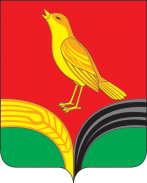 Татарстан РеспубликасыСарман муниципаль районының Карашай-Саклау авыл җирлеге№№ п/пФамилия,имя,  
отчествоДата  
рожденияАдрес места
жительстваСерия, номер
паспорта или
заменяющего его документаДата  
подписиПодпись123.1РЕСПУБЛИКА ТАТАРСТАНСовет ____ поселения ______ муниципального района (город ____)индекс   с. ул.   дом   телефон                                                                                  ТАТАРСТАН РЕСПУБЛИКАСЫ____ мунициль районы  ____ җирлеге (Шэhэр Советыиндекс ___авылы (Шэhэр)___ ур.  4 йорттелефон  РЕСПУБЛИКА ТАТАРСТАНСовет ________ поселения ______ муниципального района (город____)индекс  с. ул.   дом   телефон                                                                                  ТАТАРСТАН РЕСПУБЛИКАСЫ____ муниципаль районы  ____авыл җирлеге (Шэhэр____) Советыиндекс  ___авылы ___ ур.  4 йорттелефон  РЕСПУБЛИКА ТАТАРСТАНСовет ____ поселения ______ муниципального района (городского округа)индекс   с. ул.   дом   телефон                                                                                  ТАТАРСТАН РЕСПУБЛИКАСЫ____ мунициль районы  ____ җирлеге (Шэhэр округы) Советыиндекс ___авылы (Шэhэр)___ ур.  4 йорттелефон  №№
ппФамилия, имя,  
отчествоГод рождения (в возрасте 18 лет  - число,  месяц рождения)Адрес места жительстваСерия, номер паспортаПодпись123.1РЕСПУБЛИКА ТАТАРСТАНСовет ________ поселения ______ муниципального района (городского округа)индекс  с. ул.   дом   телефон                                                                                  ТАТАРСТАН РЕСПУБЛИКАСЫ____ муниципаль районы  ____авыл җирлеге (Шэhэр округы) Советыиндекс  ___авылы ___ ур.  4 йорттелефон  РЕСПУБЛИКА ТАТАРСТАНСовет ____ поселения ______ муниципального района (городского округа)индекс   с. ул.   дом   телефон                                                                                  ТАТАРСТАН РЕСПУБЛИКАСЫ____ мунициль районы  ____авыл җирлеге (Шэhэр округы) Советыиндекс ___авылы (Шэhэр)___ ур.  4 йорттелефон  Содержание вопроса поставленного на тайное голосование          «За»Содержание вопроса поставленного на тайное голосование          «Против»Содержание вопроса поставленного на тайное голосование